CRNA GORAOPŠTINA TIVAT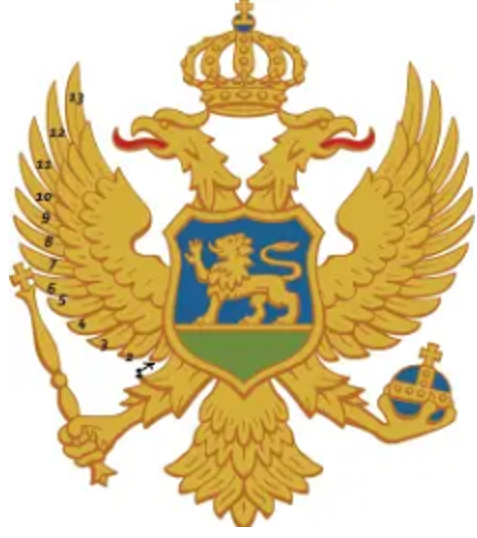 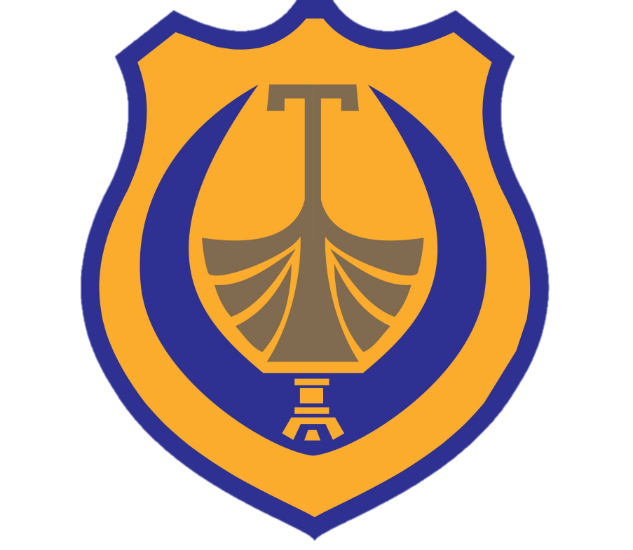 LISTA kategorija registraturske građe organa i službi Skupštine i organa lokalne uprave Opštine TivatTivat, decembar 2021. god. Na osnovu člana 58 Zakona o lokalnoj samoupravi (”Sl. list CG”, br. 02/18, 34/19 i 38/20), člana 27 tačka 7 Zakona o arhivskoj djelatnosti (”Sl.list CG”, br. 49/10 i 40/11), člana 18 Uredbe o kancelarijskom poslovanju organa državne uprave (”Sl.list CG”, br. 47/19), člana 3 i 4 Pravilnika o sadržaju i načinu izrade Liste kategorija registraturske građe i načinu odabiranja i predaje arhivske građe Državnom arhivu (”Sl. list CG”, br.58/11) i člana 72 Statuta Opštine Tivat ("Sl. list Crne Gore - opštinski propisi", br. 24/18 i 09/20), predsjednik opštine utvrđujeL I S T Ukategorija registraturske građeorgana i službi Skupštine i organa lokalne uprave Opštine TivatI Istorijat držaoca	Držalac i stvaralac javne registraturske i arhivske građe u ime kojih predsjednik opštine Tivat utvrđuje ovu listu su organi i službe Skupštine opštine i organi lokalne uprave. Za ove organe i službe predsjednik opštine za svaku narednu godinu donosi  Rješenje odnosno  plan arhivskih znakova, odnosno plan organizacionih jedinica, koji vrše kancelarijsko poslovanje preko jedne zajedničke pisarnice.            Prva lista kategorije donešena je 22.04.2005. godine, kada je Državni arhiv CG na istu dao saglasnost. Zbog krupnih promjena u sadržaju kategorisane građe, bilo je potrebno utvrditi novu Listu kategorija, na koju je 18.11.2013. godine Državni arhiv CG dao saglasnost.  Ova Lista je dosledno insistirala na primjeni propisanih klasifikacionih oznaka Upustva za izvršavanje Uredbe o kancelarijskom poslovanju organa državne uprave  (”Sl.list RCG”, br. 01/93).	Nova Uredba o kancelarijskom poslovanju organa državne uprave (”Sl.list CG”,  br. 47/19) i Upustvo o načinu vršenja kancelarijskog poslovanja (”Sl.list CG”, br. 59/19), uslovili su potrebu utvrđivanja nove Liste kategorija. Sastavni dio ovog navedenog Upustva su potpuno nove Klasifikacione oznake.            Od 01.01.2014. godine, u Depou pisarnice opštine Tivat sva registraturska građa vodi se u osnovnim evidencijama i slaže po klasifikacionim oznakama, pa će od 2020. godine novo stvorena registraturska građa biti popisivana po novim klasifikacionim oznakama.            Ovo praktično znači da je registraturska građa od 2014. godine do 2020. godine   složena po jednim klasifikacionim oznakama sadržine, a od 2020. godine po drugim, ovo važi i za vođenje osnovnih evidencija i arhivske knjige.            Na osnovu člana 2 stav 4 Uredbe o kancelarijskom poslovanju organa državne uprave (”Sl.list CG”, br. 47/19), članu 58 Zakona o lokalnoj samoupravi (”Sl. list CG”, br. 02/18, 34/19 i 38/20) i članova 72 i 76 Statuta Opštine Tivat ("Sl. list Crne Gore - opštinski propisi", br. 24/18 i 09/20) predsjednik opštine Tivat je utvrdio plan arhivskih znakova:01 Predsjednik opštine, Potpredsjednik opštine, Služba predsjednika opštine02 Glavni administrator, Služba glavnog administratora03 Predsjednik Skupštine opštine, Služba Skupštine opštine04 Sekretarijat za društvenu djelatnost05 Sekretarijat za inspekcijski i komunalni nadzor06 Direkcija za imovinsko-pravne poslove07 Direkcija za investicije08 Sekretarijat za finansije09 Sekretarijat za uređenje prostora10 Sekretarijat za privredu11 Sekretarijat za lokalnu upravu12 Služba za unutrašnju reviziju13 Služba zaštite.Po ovim arhivskim znakovima složeni su i popisani svi naslijeđeni regustraturski fondovi organa i službi lokalne uprave.PREDSJEDNIK OPŠTINEŽeljko KomnenovićII Popis kategorisane građeIII  Ova Lista kategorija stupa na snagu davanjem saglasnosti od strane Državnog arhiva Crne Gore. Stupanjem na snagu Liste kategorija prestaje da važi Lista kategorija br. 0101-873 od 06.11.2013. godine, na koju je dao saglasnost Državni arhiv CG br. 02-160/30 od 20.11.2013. godineRokovi čuvanja predviđeni ovom listom primjenjuju se kako na registraturski materijal i arhivsku građu nastalu u periodu od 1980. godine do 2005. godine, tako i na registraturski materijal i arhivsku građu koja će se formirati narednih godina.Lista se može mijenjati na način i po postupku, koji je utvrđen za njeno donošenje.Lista je dokument trajne vrijednosti.Broj:			                                                                                 PREDSJEDNIK                                                                                                                Tivat,										  Željko Komnenović  	 O b r a z l o ž e n j ePri izradi ove Liste pošlo se od sledećeg:Lista mora biti zajednička za sve organe i službe Skupštine i lokalne uprave, zbog toga što je utvrđeni sistem kancelarijskog poslovanja takođe zajednički, što je vidljivo i iz Rješenja o arhivskim znacima  koji su sastavni dio ove liste;Ovako koncipirana zajednička lista dosledno slijedi propisane klasifikacione oznake od 0 do 9. U trocifrenim podgrupama unošeni su nazivi akata i predmeta koji proističu iz zakona, što dalje implicira da jedan opštinski organ ili služba, kod primjene Liste, mora koristiti različite oblasti iz iste u skladu sa sadržajem akta; S obzirom na veliki period koji Lista obuhvata prilagođavani su nazivi akata i dokumenta, jer su se oni tokom godina mijenjali, tako da često nije korišćen originalni naziv akta nego opisni naziv koji karakteriše sadržaj ili suštinu akta  odnosno dokumenta;Za registratursku i arhivsku građu su utvrđeni rokovi čuvanja;Listom su obuhvaćeni akti i predmeti organa i službi koji su u međuvremenu prestali da postoje ili je njihova nadležnost u državnim organima. Ovo je bilo nužno, s obzirom na već naznačeni period za koji je lista urađena i sadržinu popisane građe koja je naslijeđena;Mišljenja smo da je glavni razlog donošenja nove Liste njena potpuna primjena u elektronskom kancelarijskom poslovanju. Ova Lista je naravno trajnog karaktera, ali i operativna, jer bi trebala da bude u stalnoj upotrebi, tim prije što elektronski vođena pisarnica, a i sami propisi o kancelarijskom poslovanju, kao osnovni princip razvrstavanja dokumenata koriste trocifrene klasifikacione oznake po sadržini. Ovo bi značilo i krupnu kvalitativnu promjenu u samom funkcionisanju  pisarnice i njenog odnosa sa organima i službama u pogledu kancelarijskog poslovanja.Pored navedenog potrebno je na ovom mjestu naznačiti i sledeće:U kategoriji registraturske građe pored dosadašnjih oznaka  T - dokumenta trajne vrijednosti i O - dokumenta operativnog karaktera sa rokom čuvanja, postoji i kategorija TO -  dokumenta trajne vrijednosti, ali dokumenta za koja postoji potreba da se operativno dugo i stalno koriste;Ova lista će uostalom biti štampana zajedno sa Odlukom o formiranju arhivskog depoa pisarnice i Upustvom o načinu rada, organizaciji i uslovima za koriščenje arhivske građe arhivskog depo pisarnice opštine Tivat i tako publikovana biće dostavljena  na upotrebu svim organima i službama lokalne uprave i posebno izvršiocima na pisarnici;Postupak donošenja ove Liste započet je na način da je Radna grupa sačinila kostur nove Liste u skladu sa klasifikacionim oznakama, pa je tako koncipirana Lista na osnovu sprovedene ankete, dopunjena sa primjedbama, sugestijama i predlozima organa i službi (pojedinačno razmatrane i ugrađene u konačnu Listu), pa je tekst iste objedinjen u konačnu Listu.  KOMISIJA ZA IZRADU LISTE KATEGORIJA	PREDSJEDNIK OPŠTINEREGISTRATURSKE GRAĐE OPŠTINE TIVAT	Željko KomnenovićTanja Peričić, predsjednica_______________________Anto Perčin, član_______________________ Fani Radimiri, članica		_______________________                                             RedbrojKlas.znakVrsta i naziv predmeta-akataKategorija materijalaRok čuvanjaOLjudska prava i slobode, podjela vlasti, državna uprava, lokalna samouprava, organizacija pravosuđa, državna revizorska institucija, prekršaji, krivično zakonodavsvo, zaštita ličnih podataka, slobodan pristup informacijama i tajnost podataka, unutrašnja i vanjska politika i normativna djelatnost, upravno postupanje, informaciono društvo, međunarodna saradnja, političke i nevladine organizacije, privredna društva, statistika, evidencija, naknade, vjerska pitanja, ostalo iz ove oblasti003Ljudska prava i slobode1Odluka, Vodič o učešću lokalnog stanovništva u vršenju javnih poslovaTO004Prava pripadnika manjinskih naroda i drugih manjinskih nacionalnih zajednica2Položaj nacionalnih manjina  (planovi, finansiranje, ostalo)T3Lokalni plan RAE populacije (inkluzija)T005Zaštita prava i sloboda4Zaštitnik ljudskih prava i slobodaT016Skupština opštine5Program rada SOT6Poslovnik o radu skupštine i drugih kolegijalnih organa (radna tijela i komisije)TO7Sazivi, zapisnici  sa sjednica skupštine T8Izbor i razriješenje predsjednika skupštine i imenovanje sekretaraT9Verifikacije mandata - saglasnostT10Prateći materijali radnih tijela, savjeta i komisija O1011Imenovanje, zapisnici, odluke, programi i planoviT12Pozivi i ostali materijal u vezi sa sazivom O513Odbornička pitanjaO5017Statut opštine14Statut opštine (donošenje, izmjene i dopune)T15Pokretanje postupka za izmjenu statutaT16Tumačenje statutaT018Predsjednik opštine17Poslovnik o raduT18Odluka o sazivu konstitutivne sjednice SkupštineT19Akte iz nadležnosti skupštine kada se ona ne može sazvatiT20Odluke, poslovnici T21Odluka o raspisivanju lokalnih izboraT22
Odluke i akti u vezi sa ostvarivanjem funkcija organa i organizacija i ustanova čiji je osnivač opština TivatT23Kabinet-Služba predsjednika, protokolarni posloviT24Odluke i druga akta u vezi sa usklađivanjem rada organa i službiO1025Rješenja, naredbe i odluke u vezi sa nadzorom nad cjelishodnošću rada organa i službi lokalne upraveO10019Organi lokalne uprave, posebne i stručne službe26Pravilnik o organizaciji i radu i sistematizaciji radnih mjesta T27Programi i planovi radaT28Interna  pravila i upustva T020Lokalne javne službe29Elaborat o opravdanosti osnivanja i Odluke o osnivanju organizacija, ustanova i službi čiji je osnivač opština   T30Organi upravljanja, izbor i imenovanjaT31Koncesioni akt o povjeravanju obavljanja djelatnosti  T32Saglasnost na akte javnih službi JP u vezi sa ostvarivanjem javnog interesa (izvještaji i analize)T33Planovi i programi radaT021Teritorijalna organizacija Crne Gore, utvrđivanje naziva naselja, ulica, trgova i zgrada34Zahtjevi za teritorijalna razgraničenja mjesnih zajednicaT35Akta o utvrđivanju naziva naselja, ulica i trgova T36Kućni brojeviT37Registar mjesnih zajednicaT022Referendum, izbori i drugi oblici ličnog izjašnjavanja38Odluke i izvještaji u vezi sa raspisivanjem i sprovođenjem  T39Zahtjevi, uputstva i ostali prateći materijali u vezi sa  odlukama o sprovođenju referenduma.   O10023Izbor poslanika i odbornika 40Propisi Skupštine opštine u vezi sa izborima T41Izvještaji o rezultatima izbora, izborne komisije, o izboru odbornika i poslanikaTO42Zapisnici opštinske izborne komisijeTO43Izborni materijal, glasački listići, kontrolni kuponi, oglasi, dopisi i dr.TO44Opšta upustva za sprovođenje i organizaciju izboraO545Zapisnici o radu biračkog odboraTO46Knjiga biračaT027Prekršaji47Upisnik JP, kao osnovna evidencija akata i predmeta  Opštinskog javnog pravobranilaštva i javnog pravobraniocaT48Upisnik P, kao osnovna evidencija akata i predmeta organa za prekršaje T034Pravna pomoć 49Akti i predmeti službe pravne pomoćiO1050Evidencija predmeta o pruženoj pravnoj pomoćiT037Zaštita ličnih podataka i slobodan pristup informacijama51Uputstva, interni vodiči i drugo u vezi sa primjenom zakona o slobodnom pristupu informacijamaT52Pravila obrade i zastite podataka o ličnostiT53Akti i predmeti u vezi sa slobodnim pristupom informacijamaO10038 Tajnost podataka54Pravilnik o zaštiti tajnih podatakaT040Normativna djelatnost (izrada teksta nacrta i predloga zakona, izrada i predlaganje propisa, donošenje i objavljivanje propisa, usklađivanje propisa i davanje mišljenja na propise drugih organa)55Predlozi odluka i propisa  koji se predlažu SO na usvajanje, sa autentičnim obrazloženjima i usaglašene i donošene odluke i propisi T56Akti u vezi prenosa nadležnosti na skupštinu opštine i organe lokalne uprave i samoupraveT57Akti u vezi sa ustavnopravnim položajem organa lokalne uprave i samoupraveT58Autentična mišljenja i tumačenja zakonaT59Ustavne promjene (predlozi, primjedbe i mišljenje)TO60Objavljivanje propisa SO i njenih organaO5041Izvršavanje zakona i drugih propisa (donošenje upravnih akata, zaključivanje upravnog ugovora, izdavanje uvjerenja, zaštita korisnika usluga od opšteg interesa, preduzimanje drugih upravnih aktivnosti, izvršenje rješenja i drugih pojedinačnih akata, davanje objašnjenja, izdavanje stručnih uputstava i instrukcija za rad i ukazivanje stručne pomoći)61Predmeti o zaštiti ustavnosti i zakonitostiTO62Izvještaj o postupanju u upravnim stvarima  T63Prvostepeni i drugostepeni upravni postupak koji se vode po zahtjevu stranke T64Nadzor  nad upravnim poslovanjem (izvještaji, zapisnici i dr.)O1065Zapisnici o nalazima administrativne, odnosno upravne inspekcijeTO042Upravni sporT66Sporovi pred Vrhovnim i Upravnim sudom Crne GoreTO047Informatička oprema67Licence softvera: OS, office, antivirus program, registri propisaT68Serverska softverska rješenja (hermes, trezot, tera PN, tera TT)T69Hardverska oprema i popravka (garancije, računi)O5048Elektronsko poslovanje70Unutrašnja pravila i upustva u vezi sa primjenom zakona o elektronskom dokumentu i elektronskom potpisuT71Informacioni posrednik (akti o odabiru posrednika  i povjeravanju posla)T049Elektronski servisi i elektronska uprava72Odluke i upustva o primjeni elektronskih servisa i uprave i postupka mikrofilmovanja u lokalnim organima uprave i službama.  T73Internet prezentacija opštine, interna uputstva T74Izrada, ažuriranje zvaničnog sajta opštineO275Zahtjevi, predlozi i drugi akti i predmeti vezani za uvođenje sistema elektronske uprave i postupka mikrofilmovanjaO1076Servisiranje opreme i instrumenataO2052Protokolarni poslovi i druge službene posjete u zemlji i inostranstvu77Protokoli  u vezi sa posjetama domaćih i stranih delegacijaT055Političke partije78Uslovi za rad i finansiranje političkih partijaO10056Nevladine organizacije79Deklaracija o principima i prioritetima saradnje NVO sa SOT80Odluka  o kriterijumima i načinu postupka raspodjele sredstava NVO   T81Odluka o utvrđivanju instituta slobodne stolice u Skupštini  T82Javni konkurs i raspodjela sredstava NVO (komisija, ugovori, zaključci, izvještaji, zapisnici, javni procjenjivači)O1083Obavještenja, izvještaji i informacije u vezi sa udruženjima građana  i nevladinim organizacijamaO10059Statistički podaci84Statistički izvještaji, izvještaji MONSTATO2060Statistička istraživanja85Odluke i propisi u vezi sa ostvarivanjem popisa  O1086Svi ostali materijali u vezi sa popisom stanovništvaO2063Razvojni i investicioni projekti  87Planovi i smjernice razvoja Opštine Tivat (strateški i drugi)T88Planovi uređenja prostora i dokumentacija investicionih projekataT89Lokalni energetski planovi i planovi upravljanja resursimaT90Odluke o partnerstvu, sufinansiranje projekata, apliciranje kod EU fondova, tehnička i druga međunarodna pomoćT91Prekogranična saradnja, ugovoriT92Ugovori o sponzorstvu, donacijeT93Ugovor o izvođenju radova i postupak odabira nadzornog organaO1094Delegiranje projekata i zahtjevi građana i mjesnih zajednicaO595Odobrenje sredstava za podizanje investicionih objekataO596Učešće u finansiranju izgradnje i opravke objekata komunalne infrastruktureTO065 Kancelarijsko poslovanje97Osnovne avidencije ( Djelovodnici, Upisnici) T98Knjiga reversaT99Rješenje o arhivskim  i klasifikacionim oznakamaTO100Pravila o radu pisarnice i arhivskog depoaTO101Ovlašćenje za potpisivanje akataO10102Kartoteka trajnih predmetaT103Kartoteka ostalih predmeta (zavisno od rokova čuvanja)T104Knjiga primljenih računa, kontrolnik poštarineO10105Interna dostavna knjiga, knjiga ekspedovane pošte, dostavna knjiga za mjesto, prijemno otpremne listeO5106Knjiga primljene pošte na ličnost, Karton za dostavu službenih listova i časopisaO2107Ostali dopisi u vezi sa kancelarijskim poslovanjemO10108Obavještenja građana o uslovima i postupku za ostvarivanje pojedinih prava.O10066Arhivska djelatnost109Lista kategorija sa rokovima čuvanjaTO110Zapisnik o izlučivanju bezvrijednog registraturskog materijalaT111Zapisnik o predaji arhivske građe nadležnom arhivuT112Zapisnici o primopredaji dužnostiT113Arhivska knjigaTO114Zapisnici o pregledu arhivske građe i registraturskog materijala od strane ArhivaTO067Ovjere (tekstova rukopisa,potpisa i prepisa, poslovnih knjiga)115Registar ovjerenih tekstova, potpisa, prepisa i rukopisaT116Ovjeravanje poslovnih knjigaO10117Kopije izvršenih ovjeraO10068Pečati, žigovi, štambilji (odobrenje za izradu, uništavanje)118Odobrenje o izradi i sadržajuT119Knjiga pečata - evidencijaT120Odluke o formiranju komisije i zapisnici o uništenju pečataT070Akti upravljanja (interni akti upravljanja kojim se uređuju interne procedure u skladu sa propisima, instrukcije i pravila)121Knjiga procedureT122IT politika  i procedure       T123Materijali u vezi organizacije i metode rada organa  uprave i primjena tehnickih sredstavaO10124Opšte o racionalizaciji rada u organima lokalne upraveO10125Pravila o kućnom redu, dežurstvu i obezbjeđenju zgradeO10126Pravila i odluke o službenim uniformamaTO071Raspored radnog vremena, upravni dani127Obavještenja o radnom vremenuO2128Odluka o radnom vremenu i organizaciji radaO5129Rješenje o produženom radnom vremenu i noćnom raduO5130Rješenje o skraćenom radnom vremenuO5131Uputstva i evidencije prisutnostiO2072Prijem stranaka132Upustva, odluke i pravila  u vezi sa prijemom stranaka i davanjem informacija, organizacija prijemne službe, rad sa strankamaO10133Upustva o načinu ulaska u zgradu opštineO5074Predlozi, primjedbe, pohvale, pritužbe i predstavke134Predstavke, zahtjevi i molbe u vezi sa ostvarivanjem prava iz rada i po osnovu rada službenika i namještenika  O5135Predstavke, zahtjevi i molbe službenika i namještenikaO5136Predstavke, zahtjevi i molbe nosilaca javnih funkcijaO5137Predstavke, predlozi, pritužbe i zahtjevi za razgovor sa predsjednikom opštineO5077Izvještaji o radu138Izvještaji o radu Skupštine opštine, predsjednika opštine,   rukovodilaca lokalnih organa i službi i menadžera opštine T139Svi ostali Izvještaji o radu koje podnose JU i JPT081Opšte o vjerskim pitanjima, vjerske zajednice, odnos države i crkve140Komisija za vjerska pitanja i crkveni odboriT141Obavještenja i zahtjeviO10082Ostalo iz ove oblasti142Zatečena dokumentacija koja se odnosi na registar društvenih organizacija, rješenja o upisu i brisanju i ostale predmete T143Akcioni plan za borbu protiv korupcijeTO1Opšte o zapošljavanju, prava iz rada i po osnovu rada, disciplinska i materijalna odgovornost, posebne vrste zaštita, posebne vrste osiguranja, ostalo iz ove oblasti100Zapošljavanje (interni oglasi, javni oglas, javni konkurs, pripravnici, korisnici stručnog osposobljavanja, probni rad, raspoređivanje, prevođenje i proizvođenje i vojni čin, izbori javnih funkcionera, sudija, tužilaca, vršilac dužnosti i dr.)144Rješenje o zasnivanju radnog odnosa T145Akta o izboru, imenovanju, postavljenju i razrešenjuT146Rješenja o raspoređivanju na radno mjestoT147Evidencija personalnih dosijeaTO148Karton zaposlenog radnika - personalna dosijea - zbirka podatakaTO149Upustva i preporuke u vezi sa zapošljavanjem i prijem pripravnikaO5150Prijave o upražnjenim radnim mjestima u organima upraveO5151Primjedbe i mišljenja u postupku usvajanja zakonskih i drugih propisa koji regulišu rad i radne odnoseO5152Odluke o raspisivanju konkursa - oglasa za popunjavanje upražnjenih i novootvorenih radnih mijestaO5153Prijave po konkursu, oglasuO5154Sva ostala akta u vezi sa konkursom, oglasomO2155Ovlašćenja za rad (službenika) i izuzećeO10102Prava, obaveze, odgovornosti i zaštita zaposlenih156Odluka o etičkom kodeksu za službenike i namještenikeT157Odluka o etičkom kodeksu za izabrane predstavnike i funkcionere opštineT158Organizacija sindikata, osnivačka aktaT159Ostala akta sindikalne organizacijeO5160Pritužbe za povredu etičkog kodeksa, odluke i zaključci u vezi sa pritužbomO5161Etička komisija: poslovnik o radu, imenovanje članova, zapisniciT162Naknade za rad etičke komisije, inicijativeO5103Ocjenjivanje rada zaposlenih i napredovanje163Odluke, propisi i upustva o ocjenjivanju  T164Ocjenjivanje rada (obrasci)O5104Prestanak radnog odnosa165Sporazumni raskid radnog odnosaT166Rješenja o prestanku radaT167Ostali dopisi u vezi sa prestankom radaO5168Obavještenja o prekidu radaO5105Radni staž i radna knjižica169Registar izdatih radnih knjižicaTO170Uvjerenja - potvrde o radnom stažuO2171Ostala prepiska u vezi sa radnim stažom i radnim knjižicamaO2172Zahtjev za izdavanje radnih knjižicaO2106Odmori (dnevni, nedjeljni i godišnji)173Plan i procedura korišćenja godišnjih odmoraO5174Rješenje o korišćenju godišnjih odmoraO5107Odsustva (plaćena, neplaćena)175Rješenja o plaćenim i neplaćenim odsustvimaO5176Izvještaj o odsustvovanju radnikaO5108Privremena spriječenost za rad (bolovanje)177Evidencija o bolovanju po mjesecimaO10178Ostali dopisi u vezi sa bolovanjemO5110Zarada, naknada zarade i druga primanja zaposlenih179Pravilnik o platamaT180Rješenje o platiO10181Rješenje o utvrđivanju visine autorskih honoraraO5182Ostala prepiska u vezi sa raspodjelom sredstava za plateO2183Selidbeni troškovi, troškovi prevoza i upotrebe sopstvenog vozilaO5184Naknada za odvojen životO10112Stručno osposobljavanje i usavršavanje zaposlenih (obuke, kursevi, seminari, studijske posjete, specijalizacije i dr.)185Planovi i programi stručnog usavršavanja i obuke kadrovaT186Zapisnici i uvjerenja o položenom stručnom ispituT187Analize, ankete, evidencije O10188Organizacija i finansiranjeO5189Prijave i rješenja o odobravanju polaganja državnog  ispitaO5113Volonterski rad i studentska praksa190Uputstvo o volonterskoj knjižiciT191Registar izdatih volonterskih knjižicaTO123Disciplinska odgovornost192PropisiT193Evidencija o izrečenim mjerama zbog povrede radne dužnostiO10194Pokretanje postupka, izricanje mjera i donošenja odluka i drugih akataO10195Prigovori i žalbeO10196Ostali dopisi u vezi sa ostvarivanjem prava  iz radnog odnosaO10124Materijalna odgovornost197PropisiT198Postupak, mjere i odlukeO10125Priznanja, nagrade i odlikovanja199Propisi i upustva   T200Nagrada oslobođenja Tivta T201Jubilarne nagrade i novčana i druga  priznanjaT202Počasni građaniT203Predlozi i inicijativeO10127Boračka i invalidska zaštita204Sva zatečena dokumentacija koja se odnosi na invalidska svojstva i invalidske dodatke, klimatska i banjska  zdravstvena zaštita, zaštita boraca, evidencija, dosijei, propisi i odluke SOT205Obavještenja i spiskovi korisnika prava i korespondencija sa nadležnim državnim organom ili ustanovomO10128 Socijalna i dječija zaštita206Propisi i lokalni akcioni planovi za razvoj sistema socijalne zaštite  T207Odluka o rješavanju stambenih pitanja socijalno ugrozenih licaT208Javni oglas za dodjelu stana, rang lista, i ugovor o načinu i uslovima korištenjaT209Imovina i troškovi lica bez srodnikaO10210Priznavanje prava na novčanu pomoć (zahtjev i odluka -rješenje)O10211Dnevni centar za djecu i mlade sa smetnjama i teškoćama u razvoju (dopisi, inicijative, interna upustva i sl.)O10129 Zaštita lica sa invaliditetom 212Lokalni plan za lica sa invaliditetomT130 Zaštita starijih lica213Lokalni akcioni planovi za razvoj sistema socijalne zaštite starijihT214Lokalni plan za starija licaT215Lokalni javni radovi (pomoć i njega, finansiranje) O10216Pomoć i njega starih lica (organizacija i finansiranje) O10131Porodična zaštita217Odluka, plan rada i druga akta u vezi sa osnivanjem kancelarije za prevenciju bolesti zavisnosti, pitanja mladih i rodne ravnopravnostiT218Memorandumi i protokoli o saradnji na nivou lokalne upraveT219Odluke i rješenja o formiranju komisija i radnih tjela kancelarije za prevencijuTO220Lokalni plan akcije za djecu, za mlade, za rodnu ravnopravnostTO221Ugovor o djelu sa stručnim saradnicimaO10141Starateljstvo222Sva zatečena dokumentacija; Rješenje o starateljstvu, određivanju privremenih staratelja, zapisnici o priznavanju očinstva, nalasku djeteta nepoznatih roditelja, saglasnosti roditelja, predlozi sudu i sl. T142Ostalo iz ove oblasti223Odluke, konkursi, kriterijumi i ugovori u vezi sa obezbjeđenjem uslova stanovanja za zaposlene i za nosice javnih funkcija T2Upravni unutrašnji poslovi, policijski poslovi, nacionalna bezbjednost, zaštita lica i imovine, zaštita i spašavanje, ostalo iz ove oblasti200Lično ime224Izvještaji nadležnih organa o promjeni ličnog imenaTO225Potvrda o životuO5201Zaključenje braka i životnog partnerstva lica istog pola226Matična knjiga vjenčanihTO227Duplikat MK vjenčanihTO228Obavještenja o postojanju  brakaO5229Rješenje o ispravkama u matičnoj knjizi vjenčanihTO230Rješenje o obnovi uništenih matičnih knjiga vjenčanihTO231Evidencija izvoda iz matične knjige vjenčanih namijenjenih za upotrebu u inostranstvuO5232Zahtjevi za izdavanje izvoda iz matične knjige vjenčanih i uvjerenja na osnovu matične knjige vjenčanihO2233Rješenja o naknadnom upisu u MK vjenčanih na osnovu podataka iz konzulata i ambasadaTO234Zapisnici o zaključenju brakaTO235Izvještaji o sklapanju brakaO2202Razvod braka236Upis o poništenju braka na osnovu pravosnažnih presuda sudaT237Obavještenje o poništenju brakaO5203Rođenje238Zatečena dokumentacija koja se odnosi na matične knjige, obavještenje i prijave, izvode iz matičnih knjiga, uvjerenja i dr. T204Umrla lica239Zatečena dokumentacija koja se odnosi na matične knjige, izvještaje, sudske odluke i zapisnike, izvode i uvjerenjaT207Crnogorsko državljanstvo (sticanje i gubitak)240Zatečena dokumentacija koja se odnosi na knjige državljana. Zahtjeve i obavještenja,  rješenja o sticanju i gubitku  prava, izvještaji i dr. T208Birački spisak241Zatečena dokumentacija koja se odnosi na bazu podataka, upis, brisanje, izmjene dopune i ispravke po zahtjevu stranke i po službenoj dužnosti i uvjerenja o biračkom pravuT236Zaštita od požara242Propisi i upustva  u oblasti protivpožarne zaštite  T243Evidencija o nastalim požarimaT244Evidencija o brojnom stanju i opremljenosti vatrogasnih jedinicaO10245Predmeti inspekcije u vezi sprovođenja propisanih mjera zaštite od požaraO10246Pravilnik o vršenju usluga pravnim licima i građanimaTO237Vanredno stanje247Planovi, naredbe, rješenja, upustva i obavještenja u vezi sa vanrednim stanjemTO238Mjere za zaštitu i spašavanje248Planovi, odluke, rješenja i naredbe u vezi sa zaštitom i spasavanjemTO249Odluke, planovi, uputstva, naredbe i rješenja u vezi sa elementarnim nepogodama i nesrećamaTO250Odluke i propisi u vezi saniranja šteta od elemetarnih nepogoda, tehničko - tehnoloških i drugih nesrećaTO251Odluke o obrazovanju štabova i jedinicaTO3Privreda, energetika, elektroprivreda, rudarstvo i geološka istraživanja, industrija i mala privreda, poljoprivreda, šumarstvo, drvoprerada, veterinarstvo, lovstvo, ribolov, vodoprivreda i more, trgovina, zaštita životne sredine, saobraćaj i veze, poštanska djelatnost, elektronske komunikacije, cijene, ostalo iz ove oblasti306Preduzetništvo252Odluke i propisi  T253Zatečena dokumentacija koja se odnosi na: zanatske radnje i usluge, djelatnosti slične privrednoj, upotreba poslovnih prostorija i kućna radinostO10254Registar zanatskih radnji zatečena....T255Prijava i odjava zanata O10256Interna evidencija o prijavi i odjavi TO307Poljoprivreda257Propisi, uputstva, naredbeT258Evidencija, poljoprivrednih proizvođača (maslinjaci, grožđe, alkoholna pića), upis i brisanjeT259Erozija zemljišta T260Zapisnici, procjene i druga akta u vezi elementarnih nepogoda O10261Ostali dopisi u vezi sa poljoprivredomO10262Program podsticajnih mjera u poljoprivrediO10263Refundacija troskovaO10311Šume, šumsko zemljište i šumarstvo264Odluke  i propisi  T265Preduzimanja mjera na suzbijanju biljnih bolestiO5266Operativni plan utvrđivanja stanja biljakaO10312Veterinarska djelatnost267Uputstva i mjereTO268Preuzimanje mjera za suzbijanje stočne zarazeO10314Lovstvo269Katastar lovištaT322Životna sredina270Procjena uticaja na životnu  sredinu, eleborat, javna rasprava, primjedbe T271Saglasnost na elaborat i procjenu  T272Integrisane dozvoleT273Registar izvorištaT274Saglasnost na projekat o izgradnji investicionih objekataT275Opšti i operativni planovi zaštite štetnog dejstva vodaTO276Zaštita vazduhaTO277Predlozi o zaštiti i statusu posebnih zona i rezervataTO278Vodni uslovi, saglasnosti, dozvolaT279Dopisi, obavještenja i sl.O10326Deponovanje otpada280Propisi o reciklaži, lokalni plan upravljanja otpadom o lokaciji i načinu skladištenja  T281Saglasnost za sakupljanje i transport otpada, i odvajanje opasnog otpadaO10282Izvještaji i analizeO10327Upravljanje otpadom i otpadnim vodama283Odluka o odvođenju i prečišćavanju otpadnih voda, kanalizacioni sistem  T284Postrojenje za prečišćavanje otpadnih vodaT285Dopisi, obavještenja i sl.O10328Unutrašnja trgovina286Odobrenje za rad i prestanak radaTO287Minimalno tehnički uslovi za obavljanje djelatnosti, prijava i odjava O10330 Turizam288Strategije,  planovi razvoja T289Rješenje o upisu u centralni turistički registar (izdavaoci   smještaja u domaćinstvu, spor.rekreat.aktivnosti i avanturist. aktivnosti, turističke usluge i  usluge u nautičkom turizmu)T290Zatečeni akti i predmeti koji se odnose na rješenja i odobrenja  pružanja usluga turistima u privatnom smještajuTO291Kategorizacija, rekategorizacija i standardizacija, rješenja i formiranje komisijeTO292Analize i anketeO10293Rješenje o izdavanju odobrenja za pružanje tur.usluga na kupalištima, usluga iznajmljivanje vozila i sl.O10294Dopisi, obavještenja i sl.O5331Održivi razvoj295Energetska efikasnostT332Uređenje prostora i izgradnja objekata296Propisi i UputstvaT297Akti iz oblasti prostornog i regionalnog planiranjaT298Mišljenje na koncept i nacrt  planskih dokumentaT299Zatečena dokumentacija o lokacijama T300Urbanističko tehnicki uslovi i urbanistički uslovi za postavljanje odnosno građenje privremenih objekataO10301Zatečena dokumentacija: privremene lokacije, planovi za privremene lokacije  O10302Propisi i akti vezani za privremene objekte, planove i drugu dokumentacijuO10303Izvod iz planskog dokumentaO10333Građevinarstvo304Odobrenje za gradnju: pomoćni objekti, lokalnih objekata od opšteg interesa  T305Predmeti bespravne gradnje, legalizacijaT306Zatečene građevinske dozvole ili odobrenja, rješenja o promjeni imena investitora sa projektnom dokumentacijom T307Odobrenja za postavljanje: pristupnih rampi, liftova i sličnih objekata, za pristup i kretanje lica smanjene pokretljivostiT308Ostali dopisi u vezi sa građevinskim predmetimaO10309Uvjerenja  i ostali dopisi o izdatim građevinskim dozvolamaO10310Upotrebne dozvole  T311Uvjerenja o upotrebnoj dozvoliO10335 Komunalna djelatnost312Propisi i upustvaT313Ugovori sa komunalnim preduzećem u vezi sa komunalnim objektimaT314Planovi iz oblasti komunalne djelatnostiTO315Odobrenje za korišćenje i zauzimanje javnih površina (reklame, instalacije, privremeni objekti)O10       316Održavanje puteva  i komunalnih objekata (ugovori i dr.)O10317Analize, informacije O10337Stambena djelatnost318Registri stanova i zgradaT319Promjena namjene stambenih u poslovne prostorije - namjenaT320Analize i informacije rađene za skupštinu opštine u vezi sa stambenim predmetimaTO321Mišljenja i primjedbe na nacrt zakonskih i podzakonskih propisaO10338Etažna svojina322Odluka o dopuštenim radovima na spoljnim djelovima zgrada  T323Nosioci stanarskog pravaT324Iseljenje i obračun troškova zbog rušenja stana i bespravno useljenih lica, radi ispražnjenja poslovnog prostora i sl.T325Odluka o kućnom redu u stambenim zgradamaO10326Organi upravljanja u stambenim zgradamaO5327Mjesečna akontacija za održavanje zgradaO10339Morsko dobro328Mišljenja na nacrt i predlog planskog dokumenta i na druga planska dokumenta  T329Mišljenje na program privremenih objekataO10340Ugostiteljstvo 330Propisi i upustvaT331Zatečena dokumentacija koja se odnosi na: odobrenje, prestanak za rad i privremena odjava ugostiteljske djelatnosti, minimalno tehnički uslovi za rad, kategorizacija kao i odobrenja za izvođenje žive i reprodukovane muzike i dr.TO332Odobrenje za rad ugostiteljskih objekata, pravna i fizicka lica i uslovi i kategorizacija TO333Odobrenje za izvođenje žive i reprodukovane muzikeO10341Drumski saobraćaj334Upustva i propisi T335Registar izdatih dozvola za obavljanje javnog prevozaT336Zetečena dokumentacija  koja se odnosi na registar licenci i legitimacija  T337Evidencija licenci i izvoda licenci u unutrašnjem lokalnom drumskom saobraćaju (elektronski)TO338Registar autobuskih linija, plan linija, red vožnje i cjenovnik uslugaTO339Projekti i tehnički uslovi za regulisanje saobraćaja, priključaka     parkirališta, pješačkih zona, saglasnostiO10340Zatečena dokumentacija koja se odnosi na: odobrenje, prestanak rada, privremena odjava prevozničke djelatnosti  O10341Rješenja i saglasnosti za izvođenje radova na putu, privremena obustava i zabrana saobraćaja, postavljanje reklamnih tabli i sl.O10342Autobuski, biciklisticki i taksi punktovi i stajališta i parking  mjestaO10343Licence i izvodi licenci za linijski i gradski i prigradski prevoz putnika i autotaksi prevoz, taksi legitimacija za taksi prevoz, odobrenje za prevoz  za sopstvene potrebe  O10344Analize iz oblasti unapređenja saobraćajaTO345Pomorski saobraćaj345Usluge u nautičkom turizmu; iznajmljivanje plovnih objekata, prevoz putnika, usluge snabdijevanja turista nautičaraO104 Finansije, budžetsko i finansijsko poslovanje, unutrašnja revizija, novčani i kreditini sistemi, hartije od vrijednosti i osiguranje, porezi, takse, javni zajmovi, lokalni javni prihodi, javni prihodi za finansiranje obaveznog socijalnog osiguranja i ostali javni prihodi, ukupni finansijski bilansi, regresi i premije, imovinsko pravni odnosi, igre na sreću, javne nabavke, ostalo iz ove oblasti400Budžet, finansijski plan, završni račun  346Propisi i UputstvaT347Završni račun glavne knjige trezoraT348Glavna knjiga , glavna knjiga trezoraT349Analize i informacije O10350Svi ostali materijali u vezi sastavljanja budžeta - trezora opštine i fondovaO10401 Unutrašnja revizija351Povelja unutrašnje revizijeT352Sporazum o povjeravanju poslova unutrašnje revizijeT353Knjige evidencijeT354Plan integriteta opštineT355Registar rizikaT356Izvještaj o sprovedenoj analizi procjene uticaja propisa (RIA)O10357Dokumentacija o stalnom i tekućem dosijeu, konsultantske usluge i drugo u vezi sa vršenjem revizijeO10402Računovodstveno - knjigovodstveno poslovanje358Evidencije u vezi sa poreskim knjigovodstvom (kartoteka)TO359Rješenje o preknjižavanju porezaO10360Rješenje o pražnjenju zbirnih računaO10361Dokumentacija u vezi  dohotka - plate i M-4TO362Materijali u vezi sa inventarisanjem kod organa uprave, osnovna sredstva, sitni inventar, potrošni materijal  O30363Izvještaji o izvršenju budžeta - trezoraT364Kompletno računovodstveno poslovanje (nalozi za knjiženje, uplate, isplate i dr.) - zahtjev za plaćanje bez ugovorne obaveze 2A obrazacO10365Blagajnički izvještaj sa dokumentacijom za isplatuO10366Izvodi sa žiro računa po bankamaO7367Putni nalozi za korišćenje motornih vozilaO10368Periodični izvještaji ministarstvu i MonstatuO5411Porez na imovinu369PropisiT370Rješenje o utvrđivanju godišnjeg poreza na nepokretnosti, rješenje o prinudnoj naplati i hipoteci, obustavi zarada i tužbeni zahtjevi. Dostavnice o uručenju     O10371Zahtjevi i uvjerenja o zaduženju poreza i plaćenom porezuO10415Porez i doprinos372Članski doprinosO10373Prinudne mjere naplateO10416 Prirezi374Obavještenje o prirezu poreza na dohodak-obrazac- prijavaO10375Prinudne mjere naplateO10417Takse376Uputstva i propisiT377Odluka o administrativnim taksama, tarifnikO10378Rješenja o zaduženju komunalne takse, zapisnici, zaključci o prinudnoj naplati, o obustavi zarada i tužbeni zahtjeviO10419Izvori sredstava iz kojih se finansira lokalna samouprava379Propisi i upustvaT380Javna nadmetanja i licitacijeO5381Ugovori o zakupu poslovnih prostora, stanova, garaža i zemljišta OTO382Naknada za koriščenje gradskog građevinskog zemljišta i komunalnih dobara u opštoj upotrebiO5383Ugovor o uređenju međusobnih odnosa u pogledu plaćanja naknada za komunalno opremanje građevinskog zemljista - potvrda o plaćenim komunalijamaT384Rješenje o naknadi za korišćenje gradskog građevinskog zemljišta za poslovni i stambeni prostorO5385Rješenje o naknadi za korišćenje opštinskih puteva i instalacija na javnoj površiniO3386Naknada za korišćenje putnog zemljišta, za priključak na opštinski put, za instalacije i komercijalne objekte i postavljanje panoaO5420 Drugi javni prihodi 387Odluke i propisi u vezi sa samodoprinosom  T421Promet zemljišta i zgrada i prenos prava vlasništva388Ugovori o prometu nepokretnostiT389Odluke i akti u vezi  dodjele zemljišta na trajno korišćenje, o ustupanju, o pravu na otkup i dr.T390Evidencija dodijeljenog građevinskog zemljištaT391Evidencija dodijeljenih poslovnih prostorijaT392Odluke o otkupu zemljišta i razmjeni zemljista, rješenja o poravnanjuT393Odluka o uslovima i načinu korištenja opštinskih službenih prostorijaT394Ugovor o zakupu opštinske nepokretnostiT395Ugovor o zakupu poslovnog prostoraT396Iznajmljivanje prostorijaO10397Ostali akti u vezi sa prometom zemljišta i zgradaTO422Eksproprijacija398Odluka o utvrđivanju javnog interesa T399Predmeti eksproprijacije zgrada i zemljištaT400Evidencija nepokretnosti stečenih po osnovu eksproprijacijeT401Odluka o naknadiT402Elaborat o eksproprijaciji, izvještaj o procjeni, riješenje o eksproprijaciji, sporazum o naknadi, riješenje o poravnanjuT423Uzurpacija403Predmeti oko uzurpacijaT404Evidencija uzurpacijeT405Predmeti u vezi sa konfiskacijomT426 Javne nabavke406Plan javnih nabavki za tendereT407Plan nabavki  male vrijednostiT408Evidencija sprovedenih postupaka javnih nabavkiT409Evidencija zaključenih ugovora o javnim nabavkamaT410Evidencija postupaka nabavki male vrijednosti i hitnih nabavkiT411Evidencija o kršenju antikorupcijskog pravila T412Odluke o izboru, obustavi i poništenjuT413Garantna pismaO5414Zahtjevi za nabavke male vrijednosti i hitne nabavke (Odluka o pokretanju, obavještenje o ishodu, ugovori, izvještaji, dopisi)O5415Tenderska dokumentacija (Odluka o pokretanju, rješenje o formiranju komisije, zapisnici i izvještaji, ugovori i sporazumi)O5427Upravljanje imovinom (nabavke i inventarisanje)416Evidencije državne  i opštinske imovine  T417Izvještaj o vođenju i održavanju nepokretnostiT418Tužbe, predlozi i privremene mjere za izvršenje pred nadležnim sudovima T419Ostali predmeti vezani za evidenciju TO429Regres, premija i kompenzacija420Kompenzacije i asignacijeO5430Ostalo  iz  ove oblasti421Zatečeni akti i predmeti u vezi sa nacionalizacijom i konfiskacijomT422Evidencija nacionalizovanih  objekata i zemljišta i naknada za nacionalizacijuT6Obrazovne ustanove i kadrovi, posebne vrste vaspitanja i obrazovanja, sport i mladi, kulturne djelatnosti, književnost, intelektualna svojina, autorska i srodna prava, radio, televizija, izdavaštvo, ostalo iz ove oblasti600Obrazovne ustanove423Planovi razvoja T424Mjere poboljšanja uslova i pomoć, finansiranje prevozaO5425Inicijative o osnivanju, razvoju i povećanju kapaciteta i sl.O5606Vaspitanje i obrazovanje lica sa posebnim potrebama426Registar djece usmjerene u obrazovni programT427Rješenje o usmjeravanju djece u odgovarajuci obrazovni programT428Komisija za usmjeravanje djece sa posebnim potrebama,  zapisnici, nalozi, izvještaji TO609Domovi učenika i studenata, stipendiranje i kreditiranje429Propisi i Pravilnik o stipendiranju  T430Nagrađivanje učenika i studenata: komisija, ugovori, odluke, konkursi, zahtjeviO10610Sportska djelatnost431Strategija razvoja sporta  T432Promocija sporta i godišnja priznanjaT433Kriterijumi i zaključci o nagrađivanju sportista i klubovaO10434Saradnja sa  olimpijskim komitetom CGO10435Sve u vezi sa organizacijom sportskih takmičenjaO10611Sportski subjekti436Registar sportskih organizacijaT437Registar sportskih objekataT614Finansiranje sporta  438Program sufinansiranja sportaO10439Raspodjela sredstava za sportO10617 Bibliotečka djelatnost440Pravilnici, odlukeT441Plan i program rada sa finansijskim planom, predlozi, dopisiO10620Muzeji, galerije, izložbe442Rješenja o stavljanju muzejskih rijetkosti pod zaštituT443Eksponati, evidencijeT444Organizacija izložbi i finansiranjeO10621Pozorište445Plan pozorišnog repertoara, godišnji izvještajT446FinansiranjeO10629Zaštita kulturnih dobara447Registar i evidencijeT448Održavanje i zaštita, finansiranjeT449Registar i evidencija spomen obilježija  T450Odluka o podizanju spomen obilježjaT 451Saradnja i mjere zaštite O10633Ostalo iz ove oblasti452Povelja o bratimljenjuT453Protokoli i povelje, kao i drugi materijali o kulturnoj saradnji sa inostranstvomT454Organizacija priredbi i kulturnih manifestacija koji se finansiraju iz budžetaTO455Programi manifestacija i finansiranje, Novembarski dani OpštineO10456Savjet za kulturuT7Inspekcijski nadzor, ostalo iz ove oblasti707Inspekcija u drumskom saobraćaju457Rješenja i zapisnici inspekcije  za lokalne puteve i saobraćaj, prijave i prekršajni naloziO10714Komunalna inspekcija458Zapisnici o pregledu, rješenja za otklanjanje nedostataka i prijave Komunalne i komunalno stambene inspekcijeO10459Zapisnici, prijave i prekršajni nalozi Komunalne policijeO10715Tržišna inspekcija460Zatečeni predmeti tržišne inspekcijeO10717Inspekcija rada461Zatečeni predmeti  koji se odnose na predmete inspekcije rada (zapisnici, nalazi, ovjereni ugovori o radu i dr.)O10 725Zdravstveno-sanitarna inspekcija462Zatečeni  predmeti sanitarne inspekcijeO108Odbrana, Vojska CG, obrazovanje i karijerni razvoj, obavještajno bezbjednosni poslovi, učešće u međunarodnim snagama u inostranstvu, ostalo iz ove oblasti.801Planiranje odbrane463Planovi, naredbe, rješenja i upustva   TO464Zatečena dokumentacija koja se odnosi na ratne propiseT810Ostalo iz ove oblasti465Zatečena dokumentacija koja se odnosi na odbranu i skloništaT9Vanjski i evropski poslovi, NATO, poslovi saradnje sa diasporom - iseljenicima, međunarodna pomoć, hidrografska djelatnost, hidrometeorološki poslovi, seizmološki poslovi, geološki poslovi, državni premjer i katastar nepokretnosti i predmeti koji ne spadaju u  glavne grupe od  0 do 8908IPA programi466Praktični vodič za implemenraciju programa PRAGT467Ugovori o subvenciji, o djelu sa eksternim saradnicima, partnerski sporazum T468Zahtjevi za evidentiranje međunarodnog ugovora, otvaranje bankovnog računa, prenos sredstava, oslobađanja od PDV i ostala dokumentacija (potvrde, fakture)O10469Tenderski paket: pozivno pismo, draft ugovora, evaluaciona skala, izjava o ekskluzivnosti i dostupnosti, administrativna usklađenost, lista subjekata i sl. O10